FORMULÁRIO DE ENCAMINHAMENTO DE APRESENTAÇÃODE TRABALHO DE CONCLUSÃO DE CURSO1. Identificação do trabalho:Área de Estudo:(  ) Representação e Projeto de Arquitetura (  ) Planejamento Urbano e Paisagem (  ) Teoria e História da Arquitetura (  ) Tecnologia da Construção Civil (  ) Estruturas das Construções 2. Termo de ciência e encaminhamento do trabalho:“Eu, inserir o nome do aluno(a), venho solicitar a esta Coordenação agendamento da Sessão Pública do Trabalho de Conclusão de Curso, na etapa acima indicada, haja vista que o trabalho está apto a ser submetido à avaliação da Banca Examinadora. Declaro, ainda, estar ciente e ter cumprido os requisitos necessários para a realização desta etapa do Trabalho de Conclusão de Curso, estando o(a) orientador(a) do meu trabalho ciente e de acordo com esta solicitação. No caso de apresentação em Banca de Defesa Final, autorizo esta Coordenação a realizar minha matrícula no componente curricular TCC, no semestre letivo corrente.”Atenção! Para a defesa, é necessário que o aluno(a) tenha cumprido carga horária de estágio, flexível e obrigatória.3. Sugestão de Examinadores*:(*) No caso de Pré-Banca é obrigatória a participação de apenas de 1(um) avaliador(a) interno(a). No caso de defesa final é obrigatória a presença de 1(um) avaliador(a) externo(a) e 2 (dois) avaliadores(as) internos(as).Arapiraca, ___ de ____________ de 20___.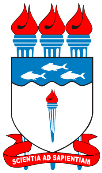 UNIVERSIDADE FEDERAL DE ALAGOASCAMPUS ARAPIRACACURSO DE ARQUITETURA E URBANISMOCOORDENAÇÃO DE TRABALHO DE CONCLUSÃO DE CURSO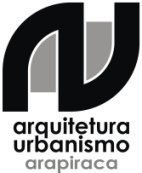 (  )Pré-Banca – Avaliação Preliminar(  )Defesa Final Nome completo:     Matrícula:Título provisório: Orientador: Coorientador:Nome CompletoInformações de contatoAvaliador(a) Interno(a)Email:Avaliador(a) Interno(a)Email:Avaliador(a) Externo(a)Email: [preenchimento obrigatório]Celular: [preenchimento obrigatório]Assinatura do alunoAssinatura do orientador